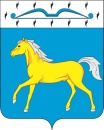 АДМИНИСТРАЦИЯ  ПРИХОЛМСКОГО  СЕЛЬСОВЕТАМИНУСИНСКОГО  РАЙОНАКРАСНОЯРСКОГО  КРАЯРОССИЙСКАЯ ФЕДЕРАЦИЯП О С Т А Н О В Л Е Н И Е21.02.2023                                   п. Прихолмье                                №  7-пО внесении изменений в постановление № 39-п от 15.08.2018 г. «Об утверждении Положения «О специализированной службе по вопросам похоронного дела»В целях приведения в соответствие с Федеральным законом от 14.07.2022 № 236-ФЗ «О фонде пенсионного и социального страхования в Российской Федерации», руководствуясь Уставом Прихолмского сельсовета, ПОСТАНОВЛЯЮ:             1. Внести в Положение «О специализированной службе по вопросам похоронного дела», утвержденное  постановлением № 39-п от 15.08.2018 г. «Об утверждении Положения «О специализированной службе по вопросам похоронного дела», (далее – Положение) следующие изменения:          1.1. Пункт 1 раздела 3 Положения изложить в следующей редакции:          «1.	 Стоимость услуг, предоставляемых согласно гарантированному перечню услуг по погребению, определяется администрацией муниципального образования по согласованию с соответствующим отделением Фонда пенсионного и социального страхования в Российской Федерации, а также с органами государственной власти Красноярского края и возмещается Специализированной службе в десятидневный срок со дня обращения этой службы за счет средств:          - Фонда пенсионного и социального страхования в Российской Федерации на погребение умерших пенсионеров, не подлежавших обязательному социальному страхованию на случай временной нетрудоспособности и в связи с материнством на день смерти; на погребение умерших граждан, подлежавших обязательному социальному страхованию на случай временной нетрудоспособности и в связи с материнством на день смерти, и умерших несовершеннолетних членов семей граждан, подлежащих обязательному социальному страхованию на случай временной нетрудоспособности и в связи с материнством на день смерти указанных членов семей;          - федерального бюджета на погребение умерших, не подлежавших обязательному социальному страхованию на случай временной нетрудоспособности и в связи с материнством на день смерти пенсионеров, досрочно оформивших пенсию по предложению органов службы занятости (в случае, если смерть пенсионера наступила в период получения досрочной пенсии до достижения им возраста, дающего право на получение соответствующей пенсии). Расчеты со Специализированной службой за погребение умерших, не подлежавших обязательному социальному страхованию на случай временной нетрудоспособности и в связи с материнством на день смерти пенсионеров, досрочно оформивших пенсию по предложению органов службы занятости, осуществляются Фондом пенсионного и социального страхования в Российской Федерации с последующим возмещением расходов Фонду пенсионного и социального страхования в Российской Федерации за счет средств федерального бюджета в размерах, определяемых в соответствии с настоящим пунктом;            - бюджета Красноярского края в случаях, если умерший не подлежал обязательному социальному страхованию на случай временной нетрудоспособности и в связи с материнством на день смерти и не являлся пенсионером, а также в случае рождения мертвого ребенка по истечении 154 дней беременности.».          1.2. В пункте 2 раздела 3 Положения слова «Пенсионный фонд Российской Федерации, Фонд социального страхования Российской Федерации возмещают» заменить словами «Фонд пенсионного и социального страхования в Российской Федерации возмещает».           2. Контроль за исполнением настоящего постановления оставляю за собой. 3. Постановление вступает в силу в день, следующий за днем его официального опубликования в официальном печатном издании «Прихолмские вести». Глава Прихолмского сельсовета                                                   Ю.В. Гусева  